                     FARSKé OZNAMY od 26. mája do 2. júna 2019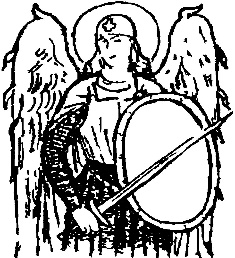 farnosť markušovce a filiálky teplička, podteplička a lieskovany 	           Liturgický kalendár:     26.5. nedeľa		6. Veľkonočná nedeľa 30.5. štvrtok		Nanebovstúpenie Pána, sl. - prikázaný sviatok   1.6. sobota			Sv. Justína, mučeníka, sp.   2.6. nedeľa		7. Veľkonočná nedeľaBohoslužby  Pondelok  27.5.detská omša17:30 Teplička (+Ján Timko, 7.deň)18:30 Markušovce (za novomanželov Filipovcov)Utorok  28.5. 	17:30 Lieskovany (za rodinu Košalovú)        		      	18:30 Markušovce (+z rodiny Jarabekovej)Streda  29.5. 		17:30 Teplička (+Ján a Mária, 5.výročie)18:30 Markušovce (+z rodiny Mrovčákovej, horn. 22) Štvrtok  30.5.	08:00 Markušovce			17:30 Teplička 18:30 Lieskovany 18:30 MarkušovcePiatok  31.5. 		17:30 Teplička (za zdravie a Bož. pož. pre rodinu Blaškovú)     	      detská omša 18:30 Markušovce (+Alena Kulaková, 1.výročie) Sobota 1.6.	08:00 Markušovce (+z rod. Vráblovej, Tokarčíkovej a Dlugošovej)14:30 Teplička – sobášna svätá omša16:00 Teplička – sobášna svätá omša18:30 Lieskovany (+Mária Bukšárová) Nedeľa 2.6.    		08:00 Teplička (za živých a mŕtvych členov Ruž. bratstva) !!09:15 Teplička !!09:15 Lieskovany	08:00 Markušovce10:30 Markušovce – slávnosť 1. Svätého prijímania	Nasledujúce tri dni sú prosebnými dňami. Obsahom prosebných dní sú prosby za úrodu.NovénaOd piatka sa začíname modliť novénu k Duchu Svätému. ZbierkaNa budúcu nedeľu bude zbierka na katolícke masmédiá.Markušovce  Nácvik prvoprijímajúcich detí bude vo štvrtok o 16:15 v kostole. Spoveď prvoprijímajúcich detí bude v sobotu o 9:15; rodičia, krstní rodičia a príbuzní využite možnosť svätej spovede cez týždeň pred svätou omšou.	Výmena ružencových tajomstiev v Markušovciach bude v nedeľu 9. júna. Dnes popoludní bude májová pobožnosť o 14:00 pri kaplnke na Obraze.Milodary – Lieskovany  Ruž. spol. obetovalo na kostol 50,-€ a rodičia prvoprijímajúcich detí obetovali 100,-€. Pán Boh zaplať za milodary.Milodar – Markušovce Novomanželia Lumnitzerovi obetovali na kostol 100,-€. Pán Boh zaplať.Zbierka na energie z minulej nedele bola v Markušovciach 795,-€, na Tepličke 316,-€ . Pán Boh zaplať za vaše milodary.Služba lektorov - MarkušovceŠtvrtok (večer) Františka Šteinerová a Mária MrovčákováNedeľa 1.sv. omša Ľudmila Bukšárová a Stela Bukšárová              2.sv. omša  rodičia prvoprijímajúcich detíSlužba lektorov – Teplička Štvrtok Eva Lačná a Peter LačnýNedeľa 1.sv. omša Veronika Blašková a Katarína Varšová   2.sv. omša Júlia Tekáčová a Janka Timková	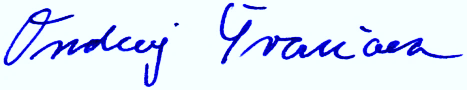 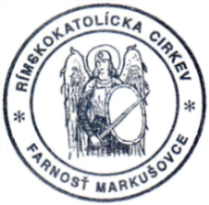     Mgr. Ondrej  Švančara  											         správca farnostiV Markušovciach 24.5.2019 						          www.farnostmarkusovce.sk      tel.053/4498111 - 0908 575 002